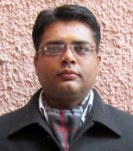 Parashant D.O.B: 20-july-1979Nationality: IndianEmail: parashant-397216@gulfjobseeker.com Visa: 3months visit In DubaiPROFILEParashant was Executive corporate affairs with 3 years of experience in Arshiya international .He has proven success in HR,Office-Admin,Legaland multiplying business from limited material and resources is searching for a new industry where my experience and skills would be put in use.OBJECTIVEImmediately willing to join ,With my strong determination and dedication, hard work realistic & pragmatic approach to my professional life, I would participate & contribute actively in the success of the company & will try to do and would bring laurels to the organization. EDUCATIONProfessional Qualification. MBA (Hrm) From Maharishi Dayanand University (M.D.U.) Rohtak.(Haryana)(2010).LLB. From A.P.S University Rewa. (M.P).(2004)Academic Qualification. B.A. in 2000 from University College,Kurukshetra University.Kurukshetra.(India)+2  from Haryana State Education Board. Haryana. India.10th from Haryana State Education Board. Haryana. India.Computer Efficiency. Intermediate Knowledge of MS-Office (Word, Power Point, Excel), internet &social networkingLanguages Known.English – Excellent reading, writing and speakingHindi – Excellent reading, writing and speakingSPECIALIZED SKILLSExcellent interpersonal and communication skills Multi-tasking abilities with proficiency in organizing and managing different tasksExpert knowledge of handling administration and paperworkSkilled in book keeping and preparing statistical and financial recordsThorough insights in overseeing stock levels and ordering suppliesAbility of recruiting, training and supervising staff Expert marketing skills to promote businessPROFESSIONAL EXPERIENCEWorking with Arshiya International Limited as Executive – Hr, Corporate affairs & legal, since November 2010 to 2013.Working with Hotel Noor Mahal as a HR Executive from 2013-2014.5 Years working experience in Delhi & Haryana.About Arshiya.Arshiya is a pioneering Unified Supply Chain & Infrastructure Group headquartered in India. The group envisages a phased investment of approximately USD 1.6 billion$ towards creating state-of-the-art infrastructure across strategic locations in India. The infrastructure comprises Free Trade & Warehousing Zones (FTWZ), Industrial & Distribution Hubs,Forwarding, Transport & Handling and Supply Chain Technology & Management solutions.Responsibilities and Role details:Managing operations ,Co-ordinate administration, budget, payroll, staff and vendors.Maintain high standard quality hygiene, health and safety.Recruiting, training and motivating staff.Generating detailed daily, monthly, quarterly and yearly reports on business, staff and profit.About Noor Mahal,Noor Mahal Palace endorses the opulent royalty of the era of Indian maharajas, flaunting an enchanting fusion of elements inspired from traditional Mughal and Rajputana schools of architecture. A unique mélange of traditional royal essence with modern amenities, NOORMAHAL, Karnal exudes warmth and comfort for all its guests by preserving the legacy of India's deep-rooted past heritage. Stunningly set in vast expanse of natural splendour, NOORMAHAL is truly a one of its kind Palace in the region; an epitome of grandiose.Responsibilities and Role details:Take the lead when it comes to any and all human resources matters and functions. 
Directing and overseeing the hiring, training, and dismissal processes and administering and monitoring benefit programs. Aware of employee relations ensuring they are healthy throughout the organization.Recruiting, training and motivating staff.. OTHER INTERESTS     Bike Riding, watching YouTube videos, Gadgets freak
THANKS   Parashant 